\\\\\\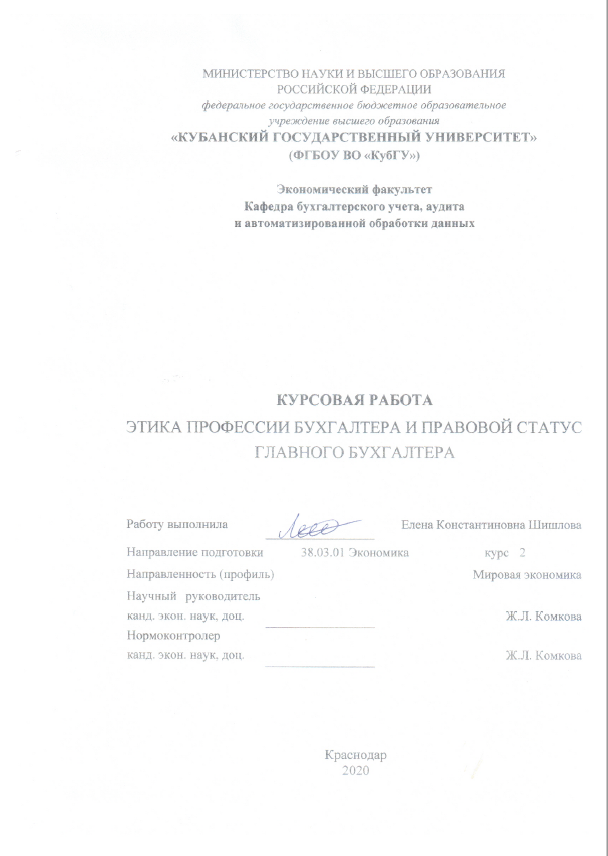 Министерство науки и высшего образования
Российской Федерациифедеральное государственное бюджетное образовательное 
учреждение высшего образования«КУБАНСКИЙ ГОСУДАРСТВЕННЫЙ УНИВЕРСИТЕТ»(ФГБОУ ВО «КубГУ»)Экономический факультетКафедра бухгалтерского учета, аудита
и автоматизированной обработки данныхКУРСОВАЯ РАБОТАЭТИКА ПРОФЕССИИ БУХГАЛТЕРА И ПРАВОВОЙ СТАТУС ГЛАВНОГО БУХГАЛТЕРА Краснодар
2020СОДЕРЖАНИЕВведение	3 1 Этика профессии бухгалтера и правовой статус главного бухгалтера	5 1.1 Бухгалтерская профессия и ее роль в экономике 	5 1.2 Главный бухгалтер и его правовой статус 	121.3 Профессиональная этика бухгалтера	192 Практическая часть 	27Заключение	37 Список использованных источников	38 Приложения	41 ВВЕДЕНИЕБухгалтерская профессия в настоящее время является одной из наиболее престижных и высокооплачиваемых, а главный бухгалтер — ключевая финансовая персона на предприятии. Работа в должности бухгалтера сопряжена с повышенной ответственностью за результаты принятых решений, совершенных действий.Данная курсовая работа посвящена анализу бухгалтерской профессии и ее роли в экономике, правового статуса главного бухгалтера, а также профессиональной этике бухгалтера. Актуальность выбранной темы обусловлена тем, что в современных условиях рыночной экономики профессия бухгалтера является одной из самых востребованных, требующей высокого уровня профессионализма, предполагающей следование профессиональным и этическим правилам. Подготовка специалистов такого уровня в России является особо важной и значительной.	Целью курсовой работы является изучение бухгалтерской профессии и правилах этики бухгалтера, а также специфики профессии главного бухгалтера, его прав и обязанностей.Для достижения указанной цели необходимо выполнить следующие задачи:— изучить сущность бухгалтерской профессии;— выявить права, обязанности и ответственность главного бухгалтера;— рассмотреть профессиональную этику бухгалтера.Объектом исследования является система этики профессиональных бухгалтеров, правовой статус главного бухгалтера.Предмет исследования — соответствующие нормативно-правовые документы, лежащие в основе системы этики бухгалтерской профессии и правового статуса главного бухгалтера.Для решения поставленных задач были использованы следующие методы: системный и сравнительный анализ, синтез, анализ статистических данных, дедукция.В качестве информационной базы исследования были использованы публикации, учебники, учебные пособия, нормативно-правовые акты, кодексы. Курсовая работа состоит из введения и двух глав, заключения, списка использованных источников и приложений. Во введении обоснована актуальность выбранной темы, сформулированы цели и задачи исследования, указаны объект и предмет исследования. Первая глава включает в себя три параграфа. В ней раскрываются теоретические аспекты бухгалтерской профессии и ее этики, а также рассматривается правовой статус главного бухгалтера. Во второй главе представлено решение практической задачи.1 Этика профессии бухгалтера и правовой статус главного 
бухгалтераБухгалтерская профессия и ее роль в экономикеРазвитие бухгалтерии и самой профессии бухгалтера неразрывно связаны с развитием человечества, его отношения ко всем процессам жизнедеятельности, возникновениям торгового обмена, торговли натуральными и ремесленными продуктами, а также услугами. На всем протяжении человеческой эволюции бухгалтерский учет подвергался определенным изменениям форм, дополнениям методов, приводился к единой системе требований и норм. Работа, связанная с учетом, постепенно становилась особой областью деятельности. На протяжении довольно длительного времени роль бухгалтера сводилась к подсчету и учету вверенного ему имущества и чаще всего исполняющим регистратором каких-то хозяйственных дел, отсюда и одно из первых названий бухгалтера — счетовод.Слово «бухгалтер» происходит от немецкого: «buch» — книга, «halter» —держатель, что в переводе означает «регистратор хозяйственных операции, или ответственный за организацию и правильное прочтение учетных данных». Бухгалтер — это специалист, обладающий специальными навыками и имеющий соответствующее образование. Термин «бухгалтер» появился в XV в. Как гласит исторический факт, первым должностным лицом, получившим звание бухгалтера, был Христофор Штехер — делопроизводитель Инсбрукской счетной палаты. В Венском государственном музее хранится приказ императора Максимилиана I от 13 февраля 1498 г. В статье 5-ой данного приказа говорится: «Повелеваем делопроизводителя нашей планеты, доверенного и прилежного писца, который ведет книги, отныне называть бухгалтером, каковым должен теперь быть Христофор Штехер, а в помощь к нему дать писца палаты по имени Ульриха Мерингера, который также должен присутствовать на всех совещаниях, касающихся счетоводства» [8]. В Германии до 1498 г. лица, ведущие счетные книги, назывались писцами. С этого времени термины «бухгалтер» и «бухгалтерия» стали постепенно заменять старые названия и распространятся повсюду. Счетоводству уделялось в то время соответствующее внимание, однако квалификационных людей, умеющих правильно и грамотно вести бухгалтерские книги, было немного. Одним из направлений принятой 6 марта 1998 г. Программы реформирования бухгалтерского учета в соответствии с международными стандартами финансовой отчетности является повышение уровня знаний бухгалтера и изменение его роли в управлении экономикой организации [1]. В условиях рыночной экономики изменились роль и функции бухгалтерской службы. В последние годы появилось большое количество фактов хозяйственной жизни, отражение которых в бухгалтерской отчетности, а также порядок их ведения в текущем учете не предусматривались. Кроме того, сегодня бухгалтер активно принимает участие в выработке управленческих решений и выступает экспертом в процессе их принятия. С появлением технического прогресса, а, следовательно, и с развитием экономики, задачи счетного работника стали изменяться в соответствии с развитием рыночного хозяйствования. Труд бухгалтера становится более сложным, необходимым, творческим, углубленным, а результаты данного труда оказывают сильное влияние на финансовое положение не только одного предприятия, но и государства в целом.Переход нашей страны в новое экономическое будущее с появлением частников-предпринимателей, и дальнейший переход к рыночным отношениям существенно повлияли на суть и специфику профессии бухгалтера. После принятия нового плана счетов в 2001 году и «Положения о бухгалтерском учете и отчетности» началось ослабление государственного контроля над различными видами экономической деятельности, в том числе и учетной практики [3]. В практике применялись разнообразные варианты методик учета и операций в рамках нового Положения и Плана счетов. Все это способствовало и развитию учетной политики, благодаря которой у бухгалтера появилась возможность подойти к работе плодотворно и делать ее более оптимальной в соответствии с хозяйственной ситуацией. Безусловно, это повысило ответственность бухгалтера за проделываемые учетные операции. Но, с другой стороны, это поспособствовало расширению масштаба его возможностей [19].В нынешних условиях нестабильной и шаткой экономики изменились обязанности и значение работы бухгалтера. Подобные изменения обусловлены новыми требованиями к нему. Бухгалтер теперь должен не просто записывать эпизоды хозяйственной деятельности, он обязан стать экономистом — хозяйственником высокого класса, умеющим решать и оценивать факты хозяйственной жизни предприятия; способным предлагать варианты выхода из труднейших финансовых ситуаций руководителю. Предприниматель в большей степени, чем государство, заинтересован в квалифицированном специалисте-бухгалтере. Это объясняется тем, что именно он рискует и отвечает за результаты своего дела своим материальными ценностями, имуществом, репутацией и благополучием. Поэтому собственник старается взять на работу такого бухгалтера, который грамотен в ведении учета и поддерживает своего работодателя полезными и компетентными рекомендациями.Поскольку экономика нашей страны постоянно, хоть и медленно, развивается и совершенствуется благодаря опыту европейских и американских стран, то с каждым годом повышаются и требования к бухгалтерскому учету и, естественно, к бухгалтеру. Бухгалтер, являясь работником умственного, интеллектуального труда, требующего от него всесторонних знаний во многих областях (таких как право, экономика, производство и т.д.), всегда должен идти по пути повышения уровня своей профессии, способствуя этому получением образования и повышением квалификации. Успешное развитие бухгалтерского учета в нашей стране в условиях возрождения рыночной экономики зависит от нескольких существенных моментов и один из них — это формирование профессиональной учетной элиты [20].В настоящее время реформирование бухгалтерского учета в России осуществляется на основе Программы реформирования бухгалтерского учета в соответствии с международными стандартами финансовой отчетности, утвержденной Постановлением Правительства РФ от 6 марта 1998 г. № 283.Основная цель реформирования бухгалтерского учета – приведение национальной системы бухгалтерского учета в соответствие с международными стандартами финансовой отчетности и требованиями рыночной экономики. В соответствии с этой целью определены главные задачи реформирования:— формирование системы национальных стандартов учета и отчетности, обеспечивающих полезность информации для внешних пользователей;— обеспечение увязки реформы бухгалтерского учета в России с основными тенденциями;— гармонизация стандартов на международном уровне; — оказание методической помощи организациям в понимании и внедрении управленческого учета.Нормативно-правовая база бухгалтерского учета стала стремительно перестраиваться в соответствии с принятыми в международной практике стандартами бухгалтерского учета. Российские положения по бухгалтерскому учету (ПБУ) в основном учитывают международные тенденции и соответствуют международным принципам ведения бухгалтерского учета.Аттестация профессиональных бухгалтеров России началась в 1997 г. по инициативе Министерства финансов РФ после одобрения Межведомственной комиссией по реформированию бухгалтерского учета и финансовой отчетности.Аттестация профессиональных бухгалтеров ставит перед собой следующие цели: — повысить уровень знаний бухгалтеров;— изменить менталитет бухгалтера;— определить квалификационные требования к главному бухгалтеру и путем его аттестации на соответствие этим требованиям выделить тех из них, которые достойны получить звание профессионального бухгалтера.Первая цель — повышение уровня знаний бухгалтера — основана на том, что за время перехода экономики России на рыночные отношения кардинально изменились требования к знаниям, которыми должны обладать экономисты, в том числе и главные бухгалтеры организаций. Все это и определило одну из целей реформирования бухгалтерского учета — привести в соответствие уровень знаний бухгалтеров с требованиями современных экономических отношений хозяйствующих субъектов. Вторая цель — изменить менталитет бухгалтера. Менталитет бухгалтера, сложившийся в советский период, формировался на протяжении многих лет, и трудно рассчитывать на то, что существующее поколение бухгалтеров сумеет полностью избавиться от его последствий. В планово-регулируемой экономике бухгалтер осуществлял функции государственного контролера. Он обязан был следить за правильным и тщательным выполнением всех предписаний государства по ведению бухгалтерского учета в организации. Основной задачей главного бухгалтера было представить отчетность по утвержденным государством формам в определенные инстанции. Отчетность предприятия использовалась, в основном, для управления предприятиями страны на макроуровне. Она поступала в министерства и ведомства для управления организациями на отраслевом уровне, а в Госплан, Госкомстат, Министерство финансов и т.п. для управления на региональном и государственном уровнях. Бухгалтерская информация для целей управления на уровне предприятий, несмотря на многочисленные попытки, использовалась недостаточно. Для этих задач на предприятиях велся оперативный учет. Существовал двойной стандарт: бухгалтерская отчетность должна была показать положение на предприятии в наилучшем свете; оперативный учет должен был обеспечить информацией все службы предприятия для текущего управления предприятием. От того, как в отчетности отражались показатели выполнения плана, зависели премиальные, выплачиваемые руководителем предприятия по итогам отчетных периодов. Чем лучше бухгалтер мог «сделать» отчетность, тем он больше ценился [4].Это и определило рождение бухгалтера нового советского образца. Отсюда безынициативность и бездумное исполнение предписаний, поступающих от вышестоящих органов. Одна из основных задач главного бухгалтера и его аппарата — обеспечение сохранности собственности — постоянно контролировалась контрольно-ревизионным аппаратом отраслевого министерства или Министерства финансов РФ. Этот же аппарат контролировал беспрекословное исполнение инструкций и указаний вышестоящих органов. Любые отклонения от них, даже рационализаторские, не приветствовались. Большинство бухгалтеров организаций не имели представления, для каких целей формировались показатели отчетности и как они использовались.В то же время жизнь организации и дирекция зачастую требовали от главного бухгалтера выполнения операций, не предусмотренных инструкциями, или вопреки существующим указаниям. Отказ от их выполнения ставил бухгалтера вне коллектива и вызывал множество конфликтных ситуаций.Перестройка экономики на рыночные отношения и переориентация государством на Международные стандарты финансовой отчетности потребовали возрождения бухгалтерской профессии. Третья цель аттестации профессиональных бухгалтеров состоит в определении квалификационных требований, предъявляемых к главному бухгалтеру, и отбору тех из них, которые им соответствуют.Следует отметить, что бухгалтер, особенно главный — это профессия, которая требует непрерывного повышения квалификации. Бухгалтер на предприятии — один из немногих специалистов, который отвечает за правильность применения на практике законодательных актов.Бухгалтер обязан знать налоговое и трудовое законодательство, Гражданский кодекс РФ и многое другое. В настоящее время, когда идет процесс совершенствования законодательства в России в связи с переходом на международные стандарты, бухгалтер обязан особенно тщательно и скрупулезно изучать все нововведения. Особенно сложно бухгалтеру на предприятиях, где нет ни юридических, ни экономических служб. Основная цель повышения квалификации профессиональных бухгалтеров — «обеспечить для общества гарантии того, что профессиональные бухгалтеры обладают специальными знаниями и профессиональными навыками, необходимыми для обеспечения услуг, которые они обязуются предоставить», поэтому профессиональный бухгалтер обязан поддерживать и повышать уровень специальных знаний и профессиональных навыков. Система повышения квалификации должна помочь бухгалтеру разбираться в экономических процессах, применять новые методы в своей работе, а также выполнять возложенные на него обязанности с учетом предъявляемых к ним требований.Позиции в области учета могут быть разделены на несколько частей. Две общие классификации это государственный и частный учеты. Государственные бухгалтера это те, кто обслуживает общее население и получают оплату за свою работу, так же как врачи и юристы делают свою работу. К ним относятся аудиторская работа, система планирования доходов, подготовка и консультирование в области управления. Эти специализированные услуги будут описаны далее. Частные бухгалтера работают в какой-либо определенной сфере бизнеса, такой как местный магазин, рестораны, компании, образовательные учреждения и правительственные организации, которые также нанимают частных бухгалтеров. Главбух обычно имеет обязанности контролера и финансового директора. Не зависимо от должности этот человек имеет статус вице-президента.Таким образом, профессия бухгалтера связана с финансами ресурсами и экономикой. Бухгалтер проводит финансовые операции, которые контролируются руководством предприятия, а также постановлениями в области уплаты налогов. Хороший бухгалтер ведет грамотную финансовую работу, благодаря которой предприятие приносит прибыль в виде денежных поступлений не только себе, но и экономике нашего государства.Главный бухгалтер и его правовой статусГлавный бухгалтер — ключевая финансовая персона на предприятии, который возглавляет его бухгалтерскую службу. По характеру своей деятельности и совокупности выполняемых работ он относится к категории функциональных руководителей. Основная задача главного бухгалтера заключается в том, чтобы организовать руководство процессом функционирования и развития системы бухгалтерского учета в структуре управления организации.Круг обязанностей главного бухгалтера устанавливается нормативными правовыми актами, трудовым договором, а также должностной инструкцией. Одним из основных нормативных актов, регламентирующих деятельность главного бухгалтера, является Федеральный закон «О бухгалтерском учете». Ст. 7 данного Закона установлено, что главный бухгалтер:— назначается или освобождается от должности руководителем и подчиняется непосредственно ему;— несет ответственность за формирование учетной политики, ведение бухгалтерского учета, своевременное представление полной и достоверной бухгалтерской отчетности;— обеспечивает соответствие осуществляемых фактов хозяйственной жизни законодательству Российской Федерации, контроль за движением имущества и выполнением обязательств;— подписывает совместно с руководителем организации документы, служащие основанием для приемки и выдачи материальных ценностей и денежных средств, расчетных, кредитных и финансовых обязательств. Эти документы без подписи главного бухгалтера считаются недействительными и к исполнению не принимаются [4].Главному бухгалтеру в соответствии с Положением по ведению бухгалтерского учета и бухгалтерской отчетности в Российской Федерации запрещается принимать к исполнению и оформлению документы по операциям, противоречащим законодательству и нарушающим договорную и финансовую дисциплину.В случае разногласий между руководителем организации и главным бухгалтером по поводу осуществления отдельных фактов хозяйственной деятельности документы по ним могут быть приняты к исполнению с письменного распоряжения руководителя организации, который и несет ответственность за совершение подобных операций.Руководитель бухгалтерии обеспечивает сохранность бухгалтерских документов, их оформление и передачу в установленном порядке в архив. С руководителем бухгалтерии согласовываются назначение, увольнение и перемещение материально ответственных лиц. На малых предприятиях главный бухгалтер может выполнять обязанности кассира.Для выполнения своих функций главный бухгалтер наделен довольно большими правами. Он устанавливает требования к оформлению операций с первичными документами и представлению в бухгалтерию необходимых для учета и контроля документации сведений. Требования главного бухгалтера обязательны для всех работников организации. В случае невыполнения или нарушения этих требований виновные лица могут быть привлечены к ответственности [10].Что касается обязанностей главного бухгалтера, то он, осуществляя организацию бухгалтерского учета на основе установленных правил его ведения, должен обеспечить:1) широкое использование современных средств механизации и автоматизации учетно-вычислительных работ, прогрессивных форм и методов бухгалтерского учета;2) полный учет поступающих денежных средств, товарно-материальных ценностей и основных средств, а также своевременное отражение в бухгалтерском учете операций, связанных с их движением;3) достоверный учет издержек производства и обращения, исполнения смет расходов, реализации продукции, выполнения строительно-монтажных и других работ, составление экономически обоснованных отчетных калькуляций себестоимости продукции, работ и услуг;4) точный учет результатов хозяйственно-финансовой деятельности организации в соответствии с установленными правилами;5) правильное начисление и своевременное перечисление платежей в государственный бюджет, взносов на государственное социальное страхование; погашение в установленные сроки задолженности банкам по ссудам; отчисление средств в фонды и резервы;6) участие в работе юридических служб по оформлению материалов по недостачам и хищениям денежных средств и товарно-материальных ценностей и контроль за передачей в надлежащих случаях этих материалов в судебные и следственные органы, а при отсутствии юридических служб – непосредственное осуществление этих функций;7) проверку организации бухгалтерского учета и отчетности в производственных (структурных) единицах, производствах и хозяйствах, выделенных на отдельный баланс, своевременный инструктаж работников по вопросам бухгалтерского учета, контроля, отчетности и экономического анализа;8) составление достоверной бухгалтерской отчетности на основе первичных документов и бухгалтерских записей, ее представление в установленные сроки соответствующим органам;9) осуществление (совместно с другими подразделениями и службами) экономического анализа хозяйственно-финансовой деятельности организации по данным бухгалтерского учета и отчетности в целях выявления внутрихозяйственных резервов, предупреждения потерь и непроизводительных расходов;10) активное участие работников бухгалтерского учета в разработке и осуществлении мероприятий, направленных на соблюдение государственной дисциплины и укрепление хозяйственного расчета;11) своевременное проведение совместно с другими подразделениями и службами в производственных (структурных) единицах, а также в производствах и хозяйствах, выделенных на отдельный баланс, ревизий и подготовку предложений по улучшению их работы;12) сохранность бухгалтерских документов, их оформление и передачу в установленном порядке в архив [16].Главный бухгалтер совместно с руководителями соответствующих подразделений и служб обязан контролировать:1) соблюдение установленных правил оформления приемки и отпуска товарно-материальных ценностей;2) правильность расходования фонда заработной платы, установления должностных окладов, строгое соблюдение штатной, финансовой и кассовой дисциплины;3) соблюдение установленных правил проведения инвентаризаций денежных средств, товарно-материальных ценностей, основных фондов, расчетов и платежных обязательств;4) взыскание в установленные сроки дебиторской и погашение кредиторской задолженности, соблюдение платежной дисциплины;5) законность списания недостач, дебиторской задолженности и других потерь.Главный бухгалтер обязан активно участвовать в подготовке мероприятий, предупреждающих образование недостач и незаконное расходование денежных средств и товарно-материальных ценностей, нарушение финансового и хозяйственного законодательства.Главный бухгалтер разрабатывает должностные инструкции для подчиненных ему работников, чтобы определить круг их обязанностей.Договоры и соглашения, заключаемые организацией на получение или отпуск товарно-материальных ценностей, на выполнение работ и оказание услуг, а также приказы и распоряжения об установлении работникам должностных окладов, надбавок к заработной плате и о премировании предварительно рассматриваются и визируются главным бухгалтером.Главный бухгалтер имеет право:1) требовать от руководителей отделов, в необходимых случаях — и от руководителя организации принятия мер к усилению сохранности собственности организации, обеспечению правильного ведения бухгалтерского учета и контроля, в частности:— пересмотра завышенных и устаревших норм расхода материалов, затрат труда и других норм;— улучшения складского хозяйства, надлежащей организации приемки и хранения материалов и других ценностей, повышения обоснованности отпуска этих ценностей для нужд производства, обслуживания и управления;— проведения мероприятий по улучшению контроля за правильностью применения норм и нормативов, организации правильного первичного учета продукции, организации количественного (натурального) учета использования материалов и т. п.;2) проверки в структурных подразделениях фирмы соблюдения установленного порядка приемки, оприходования, хранения и расходования денежных средств, товарно-материальных и других ценностей;3) подготовки предложений о снижении размеров премий или лишении премий работников, не обеспечивающих выполнение установленных правил оформления первичной документации, ведение первичного учета и других требований к организации учета и контроля.Главный бухгалтер несет ответственность в случаях:1) неправильного ведения бухгалтерского учета, следствием чего явились запущенность в бухгалтерском учете и искажения в бухгалтерской отчетности;2) принятия к исполнению и оформлению документов по операциям, которые противоречат установленному порядку приемки, оприходования, хранения и расходования денежных средств, товарно-материальных и других ценностей;3) несвоевременной и неправильной выверки операций по расчетному и другим счетам в банках, расчетов с дебиторами и кредиторами;4) нарушения порядка списания с бухгалтерских балансов недостач, дебиторской задолженности и других потерь;5) составления недостоверной бухгалтерской отчетности по вине бухгалтерии;6) других нарушений положений и инструкций по организации бухгалтерского учета.Главный бухгалтер несет наравне с руководителем предприятия ответственность:— за нарушение правил и положений, регламентирующих финансово-хозяйственную деятельность;— за нарушение сроков представления месячных, квартальных и годовых бухгалтерских отчетов и балансов соответствующим органам.Дисциплинарная, материальная и уголовная ответственность главных бухгалтеров определяется в соответствии с действующим законодательством.Трудовой кодекс Российской Федерации (далее — ТК РФ) содержит ряд норм, затрагивающих профессиональную деятельность главного бухгалтера. В соответствии со ст. 75 ТК РФ при смене собственника имущества организации новый собственник не позднее трех месяцев со дня возникновения у него права собственности имеет право расторгнуть трудовой договор с главным бухгалтером [6].Пунктом 9 ст. 81 ТК РФ предусмотрена возможность расторгнуть трудовой договор с главным бухгалтером в случае принятия им необоснованного решения, повлекшего за собой нарушение сохранности имущества, неправомерное его использование или иной ущерб имуществу организации.В соответствии с рядом статей Кодекса Российской Федерации об административных правонарушениях (далее — КОАП РФ) главного бухгалтера могут оштрафовать за многие нарушения, в том числе:— за нарушение порядка работы с денежной наличностью и порядка ведения кассовых операций (ст. 15.1) – от 40 до 50 минимальных размеров оплаты труда (МРОТ);— за нарушение сроков подачи заявления о постановке на учет в налоговом органе или органе государственного внебюджетного фонда – от 5 до 10 МРОТ; а за ведение деятельности без постановки на учет в этих органах (ст. 15.3) – от 20 до 30 МРОТ;— за нарушение срока представления сведений об открытии и закрытии счета в банке или иной кредитной организации (ст. 15.4) – от 10 до 20 МРОТ;— за нарушение сроков представления налоговой декларации (ст. 15.5) – от 3 до 5 МРОТ;— за нарушение порядка представления статистической информации (ст. 13.19) – от 30 до 50 МРОТ;— за непредставление сведений, необходимых для осуществления налогового контроля (ст. 15.6), – от 3 до 5 МРОТ;— за грубое нарушение правил ведения бухгалтерского учета, под которым понимается искажение сумм начисленных налогов или любой статьи (строки) формы бухгалтерской отчетности не менее чем на 10 % (ст. 15.11), – от 20 до 30 МРОТ;— за несоблюдение установленного порядка ведения учета, составления и представления отчетности по валютным операциям, нарушение установленных сроков хранения учетных и отчетных документов (ст. 15.25) – от 50 до 100 МРОТ [7].Все эти правовые последствия нарушений законодательства непосредственно связаны с Налоговым кодексом (далее – НК РФ).При привлечении главного бухгалтера к уголовной ответственности на него могут быть наложены санкции, предусмотренные Уголовным кодексом Российской Федерации:— штраф;— лишение права занимать определенные должности или заниматься определенной деятельностью;— обязательные работы, заключающиеся в выполнении осужденным в свободное от основной работы время неоплачиваемых общественно полезных работ, вид которых определяется органами местного самоуправления;— исправительные работы, отбываемые по месту работы осужденного;— конфискация имущества;— ограничение свободы, заключающееся в содержании осужденного в специальном учреждении без изоляции от общества в условиях осуществления за ним надзора;— арест, т. е. содержание осужденного в условиях строгой изоляции от общества;— лишение свободы [21].Таким образом, на главного бухгалтера возложена особая роль как на руководителя бухгалтерской службы и лица, ответственного за ведение бухгалтерского учета и составление бухгалтерской (финансовой) отчетности.Профессиональная этика бухгалтераЭтика — наука, изучающая мораль и нравственность. В обиходном понимании и представлении — это теория и практика поведения человека по отношению к другим людям, обществу в целом. Свод правил такого поведения представляет собой кодекс этики.Кодекс этики профессионального поведения существует главным образом для профессий, имеющих особую, повышенную ответственность перед обществом: государственных служащих, судей, профессиональных бухгалтеров, к которым относят и аудиторов.Бухгалтеры всегда придерживались определенных правил не только ведения учета, но и профессионального поведения. Однако этический кодекс их профессии был сформулирован и провозглашен Международной федерацией бухгалтеров сравнительно недавно — в конце прошлого столетия. В Российской Федерации он официально признан в 2003 г. как кодекс этики членов института профессиональных бухгалтеров России. Этот кодекс разработан на основе Кодекса этики международной федерации бухгалтеров с учетом требований законодательства Российской Федерации и положений кодекса этики аудиторов России, принятых несколько ранее. Отличительной особенностью учетной профессии является необходимость признания ею ответственности перед клиентами, кредиторами, правительством, работодателями, лицами, работающими по найму, инвесторами, всем деловым и финансовым сообществом. Они полагаются на профессиональную компетентность, объективность и честность бухгалтеров и аудиторов, их ответственность за соблюдение общественных интересов.Опираясь на международный документ Международной федерации бухгалтеров (МФБ), Институт профессиональных бухгалтеров (ИПБ) России разработал собственный кодекс, который успешно действует с начала 2004 года, приняв во внимание требования законодательства РФ и положения кодекса этики аудиторов России. Кодексом установлено, что цель трудовой практики профессиональных бухгалтеров – работа в соответствии с наивысшими стандартами профессионализма для достижения максимальной эффективности и удовлетворения общественных потребностей [2].Кодексом также установлено, что бухгалтерская профессия требует соблюдения определенных норм и правил, а также базовых этических принципов при осуществлении профессиональной деятельности.При этом, если отсутствуют конкретизированные указания на специальные требования, то цели и принципы, для каждого бухгалтера, профессионально указывающего услуги в данной области, должны быть одинаковыми вне зависимости от отрасли экономики.Поскольку специальность бухгалтера является общественно значимой, работник данной сферы должен понимать свою ответственность перед обществом. К участникам данного общества в рамках профессиональной бухгалтерской деятельности можно отнести следующие группы лиц:— клиент;— кредитор;— работодатель;— правительство;— служащие;— инвесторы;— профессиональные объединения бухгалтеров;— деловое и финансовое общество.К ним также можно отнести любых лиц, полагающихся на профессионализм, объективность, честность, независимость аудитора или бухгалтера для обеспечения корректного ведения коммерческой деятельности.Поскольку кодексом определена такая цель, как осуществление деятельности на самом высоком уровне, который в силах обеспечить качественное выполнение поставленных задач, ее достижение требует соблюдение некоторых требований:1) достоверность: потребители бухгалтерских услуг нуждаются в преставлении своевременной и достоверной информации;2) профессионализм: заинтересованные лица испытывают потребность в профессионалах высокого уровня;3) уверенность: пользователи услуг должны быть уверены, что помощь оказывается согласно установленным нормам и правилам, для чего бухгалтер обязан соблюдать ключевые принципы;4) честность: оказывая помощь по своей специализации, бухгалтер должен действовать открыто и честно;5) объективность: поведение бухгалтера не должно быть искажено другими лицами, предубеждениями, личными пристрастиями, конфликтом интересов или другими факторами;6) профессиональная компетентность и тщательность: предоставление профессиональных услуг должно происходить с должной тщательностью, старанием и компетентностью;7) конфиденциальность: работник бухгалтерии обязан соблюдать конфиденциальность информации, которую он получает в процессе оказания профессиональной помощи, раскрытие или использование не по назначению такой информации недопустимо;8) профессиональное поведение: работа бухгалтера должна осуществляться согласно установленным нормам, поддерживать положительную репутацию профессии и не дискредитировать ее;9) регламентирующие документы: бухгалтер обязан оказывать услуги согласно установленным правилам.Помимо этого, профессиональный бухгалтер не должен принимать или предлагать подарки, знаки внимания и гостеприимства, при малейшем допущении, что они могут оказать влияние на профессиональное суждение участников деловых отношений. Участникам бухгалтерской практики следует избегать ситуаций, которые могут оказать негативное влияние на их репутацию.В обязанности профессионального бухгалтера входят следующие положения и рекомендации:  1) соблюдение конфиденциальности информации о хозяйственной деятельности клиента и работодателя, которую он может получить в процессе осуществления профессиональной деятельности. В случае завершения работы с организацией или обратившимся лицом информация также не подлежит разглашению, передаче третьим лицам и другому неправомерному использованию;2) при оказании услуг в сфере налогообложения должностной инструкцией обозначена обязанность донесения всех необходимых трактовок налогового законодательства до клиента;3) не допускается участие профессионального бухгалтера в процессе подготовки заключений, которые предположительно могут иметь ложные, вводящие в заблуждение утверждения или информацию, представленную без необходимой ответственности или осведомленности относительно ее достоверности, искаженные или представленные не в полном объеме данные об информации, являющейся обязательной, что может ввести в заблуждение органы, осуществляющие налоговый учет;4) подготовка налоговой отчетности может сопровождаться использованием расчетных данных, если подобное относится к разряду общепринятых правил, а при сложившихся обстоятельствах невозможно получить сведения другим способом. Таким образом, сотрудник должен удостовериться, что в данных обстоятельствах использование расчетных данных обоснованно;5) при применении этических требований в условиях межгосударственной или международной деятельности, на выполнение профессиональных обязанностей не должно оказывать влияние ограниченное членство в бухгалтерском объединении;6) если специалист прошел аттестацию в одной стране, проживает или временно пребывает в другой, оказывая профессиональные услуги, он также должен неукоснительно следовать техническим стандартам и определять, что этично, а что нет [12].При проведении информационных кампаний, в процессе маркетингового продвижения своей кандидатуры и услуги профессиональные бухгалтеры также должны соблюдать определенный этикет. Не допускается использование приемов и методов способных дискредитировать профессию, преувеличение квалификации, опыта и видов оказываемых услуг, пренебрежительные отзывы о профессиональной деятельности других бухгалтеров.  В интересах общественности и согласно нормам кодекса все практикующие бухгалтеры, а также члены проверяющих групп и фирм должны находиться в независимости от клиентов.Профессиональная этика бухгалтера не допускает оказание услуг, которые не входят в круг их компетенции, если не была получена соответствующая консультация и помощь более компетентного работника бухгалтерской сферы. Таким образом, при отсутствии достаточного уровня компетенции допускается привлечение стороннего специалиста. При этом приглашающая сторона должна контролировать этический уровень привлеченных сотрудников и соблюдение ими установленных норм.В случае обращения за помощью к специалистам другой области профессиональный бухгалтер должен принять необходимые меры для исчерпывающего ознакомления экспертов с существующими этическими требованиями.Основной упор следует сделать на изучение фундаментальных принципов. Необходимая степень контроля и объем рекомендаций будут зависеть от специальности приглашенных экспертов и структуры поставленной задачи. В процессе такого сотрудничества бухгалтер должен учитывать конкретные требования относительно независимости и прочие возможные риски, которые могут возникнуть при выполнении задания.При выявлении нарушений, факта несоблюдения озвученных требований, от услуг таких экспертов придется незамедлительно отказаться.За выполнение той или иной работы, оказание услуг профессиональному бухгалтеру полагается вознаграждение. Гонорар должен быть соизмерим степени профессионализма и области оказания услуг. Специалист не должен заниматься сразу несколькими видами деятельности, которые могут создать риск угрозы честного, непредвзятого или независимого выполнения своих профессиональных обязанностей. Однако смежное оказание двух и более профессиональных услуг не сможет создать какой-либо угрозы. Параллельное ведение нескольких видов деятельности не связанных с услугами бухгалтерской сферы, и не позволяющих специалисту вести полноценную практику по своему направлению в соответствии с законодательными нормами и этическими положениями считается несовместимой с оказанием профессиональных услуг [14].Специалистам бухгалтерам не дозволяется брать на личное хранение денежные средства клиентов, если они не являются авансовым платежом за оказание услуг соответственно договору.Профессиональная этика бухгалтера не допускает оказание услуг, к исполнению которых специалист не готов с профессиональной точки зрения. Вследствие чего, для соблюдения интересов обеих сторон и при обоюдном согласии, допускается привлечение более компетентных специалистов, для оказания консультационной поддержки. Во время выбора таких консультантов, несмотря на то, требуются какие-либо профессиональные знания или нет, последнее решение остается за клиентом. Поэтому бухгалтер не должен производить попытки ограничить свободу выбора клиента какими-либо методами, напротив, должен оказывать всестороннюю помощь, если такая необходимость имеется.Специалист бухгалтерской сферы должен сохранять лояльность в отношении клиента и профессии в целом. Настоящее подразумевает возможность возникновения конфликта данных обязанностей. Осуществляя профессиональную деятельность, бухгалтер обязан отдавать предпочтение законным и этическим целям нанимающего предприятия, придерживаться правил и процедур, направленных на достижение таких целей. При этом, работодатель не имеет права становиться причиной нарушения закона, профессиональных правил и стандартов. Работник нельзя заставлять лгать или намеренно вводить в заблуждение, ставить свои подписи на бумагах, содержащих ложную или искаженную информацию.  Профессиональный бухгалтер должен преподносить информацию в полном объеме, придерживаясь принципа честности и профессионализма, чтобы она была понятна в соответствующем контексте.Специалист обязан предпринимать все возможные меры, чтобы финансовая и нефинансовая информация содержалась в порядке, точно и четко отражающем реальный характер хозяйственных операций, состояние активов и обязательств, классификация и занесение сводок производилось своевременно.В случае нарушения регламентированных кодексом положений могут быть применены некоторые дисциплинарные меры ответственности. К ним относится замечание, предупреждение, ограничение членства в ИПБ России на год или полное исключения из числа членов института бухгалтеров. Решение о принятии мер принимается руководством ИПБ России в соответствии с его уставом и регламентом.Таким образом, профессиональное поведение – сравнительно новое понятие применительно к бухгалтерам и аудиторам. Оно означает, что профессиональный бухгалтер обязан действовать в соответствии с высокой репутацией своей профессии и воздерживаться от каких-либо действий, высказываний и поступков, которые могли бы нанести ему ущерб.2 Практическая часть01.10.2019 г. было зарегистрировано ООО «Дельта» с уставным капиталом 4 500 000 р. Объявление уставного капитала отражается записью:Дебет 75 «Расчеты с учредителями», субсчет 1 «Расчеты по вкладам в уставный (складочный) капитал»Кредит 80 «Уставный капитал»					 — 4 500 000 р.Собственниками в качестве вклада в уставный капитал были внесены товары на сумму 1 800 000 р. и 2 700 000 р. на расчетный счет. На суммы вкладов должны быть выполнены следующие проводки:Дебет 41 «Товары»Кредит 75 «Расчеты с учредителями», субсчет 1 «Расчеты по вкладам в уставный (складочный) капитал» 						— 1 800 000 р.Дебет 51 «Расчетные счета»Кредит 75 «Расчеты с учредителями», субсчет 1 «Расчеты по вкладам в уставный (складочный) капитал»						 —2 700 000 р.В соответствии с указанной информацией сформирован вступительный баланс (таблица 2.1).Таблица 2.1 — Вступительный баланс, р.Факты хозяйственной жизни, имевшие место в течение отчетного периода отражены в Журнале регистрации фактов хозяйственной жизни (таблица 2.2).Таблица 2.2 — Журнал регистрации хозяйственных операций ООО «Дельта»Таблица 2.3 — Распределение общепроизводственных затрат 
основного цехаТаблица 2.4 — Распределение общехозяйственных затрат 
основного цехаСчета главной книги ООО «Дельта»По итогам отчетного периода на основании полученных данных заполнен отчет о финансовых результатах (Приложение В) и составлен баланс на конец отчетного периода (Приложение Б).ЗАКЛЮЧЕНИЕПодводя итоги всему вышесказанному, можно сказать, что бухгалтер – одна из древнейших профессий, являющаяся нужной и актуальной на протяжении длительной истории развития человечества. Профессия бухгалтера связана с финансами ресурсами и экономикой. Бухгалтер проводит финансовые операции, которые контролируются руководством предприятия, а также постановлениями в области уплаты налогов. Хороший бухгалтер ведет грамотную финансовую работу, благодаря которой предприятие приносит прибыль в виде денежных поступлений не только себе, но и экономике нашего государства.Главный бухгалтер — ключевая финансовая персона на предприятии, возглавляющая его бухгалтерскую службу. Место, которое сегодня занимает главный бухгалтер в структуре управления каждого экономического субъекта, не может не сказаться на круге его прав и обязанностей, на его ответственности за им принимаемые решения. От главного бухгалтера требуется максимальная внимательность. От его компетенции и квалификации, его способности живо откликаться на изменения законодательства зависит финансовое благополучие каждого предприятия. Действующее законодательство наделяет главного бухгалтера широкими полномочиями, но также и большой ответственностью. За его нарушение главный бухгалтер может быть привлечен к дисциплинарной, материальной, административной, налоговой, и уголовной ответственности.Наиболее важными характеристиками для бухгалтера являются интеллект, уверенность в себе, честность, ответственность и здравый смысл. Основные этические нормы: порядочность и объективность, профессиональная компетентность, конфиденциальность, умение разрешать этические конфликты, являются важнейшими качествами и в обычной жизни. Главное, что следует отметить — это то, что как в личной, так и в профессиональной жизни бухгалтеру необходимо оставаться порядочным и ответственным, несмотря на возникающие порой препятствия.СПИСОК ИСПОЛЬЗОВАННЫХ ИСТОЧНИКОВ1. Кодекс профессиональной этики аудиторов: одобрена Советом по аудиторской деятельности 22 марта 2012 г. №4 // Консультант-Плюс: справочно-правовая система. — Москва, 1997— . — Загл. с титул. экрана.2. Кодекс этики профессиональных бухгалтеров-членов ИПБ России: утверждено решением Президентского совета Института профессиональных бухгалтеров и аудиторов России 26 сентября 2007 г. № 09/07 // Консультант-Плюс: справочно-правовая система. — Москва, 1997— . — Загл. с титул. экрана.3. Концепция развития бухгалтерского учета и отчетности в Российской Федерации на среднесрочную перспективу: одобрена Приказом Минфина России от 01 марта 2004 №180 // КонсультантПлюс : справочно-правовая система. — Москва, 1997— . — Загл. с титул. экрана.4. Российская Федерация. Законы. О бухгалтерском учете: Федеральный закон : № 129-ФЗ : принят Государственной думой 23 февраля 1996 года: одобрен Советом Федерации 20 марта 1996 года// КонсультантПлюс: справочно-правовая система. — Москва, 1997— . — Загл. с титул. экрана. 5. Российская Федерация. Законы. Уголовный кодекс Российской Федерации: УК РФ : № 63-ФЗ : принят Государственной Думой 24 мая 1996 года: одобрен Советом Федерации 5 июня 1996 года// КонсультантПлюс: справочно-правовая система. — Москва, 1997— . — Загл. с титул. Экрана.6. Российская Федерация. Законы. Трудовой кодекс Российской Федерации: ТК РФ : № 197-ФЗ: принят Государственной Думой 21 декабря 2001 года: одобрен Советом Федерации 26 декабря 2001 года// КонсультантПлюс: справочно-правовая система. — Москва, 1997— . — Загл. с титул. Экрана.7. Российская Федерация. Законы. Кодекс Российской Федерации об административных правонарушениях : КоАП : текст с изменениями и дополнениями на 5 мая 2020 года : принят Государственной думой 20 декабря 2001 года : одобрен Советом Федерации 26 декабря 2001 года // КонсультантПлюс : справочно-правовая система. — Москва, 1997— . — Загл. с титул. экрана.8. Андреев, В. Д. Введение в профессию бухгалтера : учебное пособие / В. Д. Андреев, И. В. Лисихина. — Москва : Магистр : ИНФРА-М, 2018. — 192 с.9. Бабаев, Ю.А. Теория бух. учета: учебник для вузов/ Ю.А. Бабаев.  — издание переработанное и дополненное. —  М.: ЮНИТИ-ДАНА, 2009. — 150 с.10. Башкатова Л.И. Ответственность главного бухгалтера / Л.И. Башкатова // Бухгалтерский учет. — 2010. — №8. — С.104—111.11.  Булатов, М.А. Теория бухгалтерского учета: Учебное пособие / М.А. Булатов. — 3-е издание, переработанное и дополненное. — Москва: ЭКЗАМЕН, 2009. — 300 с.12. Герасимова, Л. Н. Профессиональные ценности и этика бухгалтеров и аудиторов: учебник для бакалавриата, специалитета и магистратуры / Л. Н. Герасимова. — Москва : Издательство Юрайт, 2019. — 318 с.13. Гусева, Т.М. Самоучитель по бухгалтерскому учету. Учебное пособие / Т.М. Гусева, Т.Н. Шеина. — М: ПРОСПЕКТ, 2009. — 502 с. 14. Коваль, Л.С. Международные стандарты и теория бухгалтерского учета. Учебно-методическое пособие / Л.С. Коваль. — М.: Гелиос АРВ, 2007.  — С.100—114.15. Лахина, Л.А. Теория бухгалтерского учета: учебное пособие. / Л.А. Лахина, Ю.А. Котлова — Хабаровск: РИЦ ХГАЭП, 2010. — 214 с.16. Лермонтов Ю.М., Ответственность главного бухгалтера: когда, за что и на сколько / Ю.М. Лермонтов // Бухгалтер и закон. — 2008.  — №12. — С.2—10.17. Петрунин Ю.Ю. Этика бизнеса: Учеб. пособие  / Ю.Ю. Петрунин, В.К. Борисов. — М.: Дело, 2007. — С.30—39.18. Рябова, М.А. Теория бухгалтерского учета: учебное пособие / М.А. Рябова, Н.А. Богданова. — Ульяновск: УлГТУ, 2009. — 158 с.19. Соколов, Я. В. История бухгалтерского учета: учебник / Я. В. Соколов, В. Я. Соколов. — 3-е издание, переработанное и дополненное. — Москва: Магистр, ИНФРА-М, 2011. — 234 с.20. Соколов, Я. В. Бухгалтерский учет: от истоков до наших дней / Я. В. Соколов. — Москва: Аудит, ЮНИТИ, 1996. — 415 с.21. Якубова О.Н., Ответственность главного бухгалтера / О.Н. Якубова // Консультант бухгалтера. — 2009. — №5. — С.50—55.ПРИЛОЖЕНИЯПриложение АОборотно-сальдовая ведомостьПриложение БПриложение ВРаботу выполнилаЕлена Константиновна Шишлова Елена Константиновна Шишлова Елена Константиновна Шишлова Направление подготовкиНаправление подготовки38.03.01 Экономика38.03.01 Экономикакурс2Направленность (профиль)Направленность (профиль)Мировая экономикаМировая экономикаМировая экономикаМировая экономикаНаучный руководитель канд. экон. наук, доц.Ж.Л. КомковаЖ.Л. КомковаЖ.Л. КомковаНормоконтролер канд. экон. наук, доц.Ж.Л. КомковаЖ.Л. КомковаЖ.Л. КомковаАктивыПассивыI Внеоборотные активыIII Капитал и резервыУставный капитал — 4 500 000II Оборотные активы Запасы — 1 800 000VI Долгосрочные обязательстваДенежные средства и денежные эквиваленты — 2 700 000V Краткосрочные обязательстваВалюта баланса 4 500 000Валюта баланса 4 500 000№ ппСодержание факта
хозяйственной жизни (ФХЖ)Тип ФХЖКорреспондирующие счетаКорреспондирующие счетаСумма, р.Сумма, р.№ ппСодержание факта
хозяйственной жизни (ФХЖ)Тип ФХЖдебеткредитчастнаяобщая1.Приобретено оборудование, требующие монтажаМ I0760135000016200001.Отражен НДСМ I196027000016200002Оплачен счет поставщикаМ III605116200003Оборудование передано в монтажП II080713500004Принят к оплате счет подрядной организации за монтаж оборудования, включая НДС 20%М I08196060450000900005400005Списан к возмещению НДС по принятому к оплате счетуМ III68193600006Введено в эксплуатацию оборудованиеП II010818000007Приобретены материалы у поставщика, включая НДС 20%М I10196060157500031500018900008Отпущены со склада материалы:В производство продукции АП II20а1054000014400008В производство продукции БП II20б1045000014400008На цеховые нуждыП II251027000014400008На управленческие нуждыП II261018000014400009Начислена амортизация производственного оборудования линейным методом за месяц (срок полезного использования – 8 лет)П II25021875010Оплачен счет за приобретенные материалыМ III6051144000011Начислена заработная плата:
 
Рабочим, изготавливающим изделие АМ I20а70360000189000011Рабочим, изготавливающим изделие БМ I20б70360000189000011Персоналу цехаМ I2570540000189000011Аппарату заводоуправленияМ I2670630000189000012Начислены взносы во внебюджетные фонды (30%)Рабочим, изготавливающим изделие АРабочим, изготавливающим изделие БПерсоналу цехаАппарату заводоуправленияМ I20а20б25266969696910800010800016200018900056700013Удержан из з/п работников НДФЛП IV706824570014По чеку в банке получены деньги в кассу на хозяйственные нуждыП II50514500015Выдано менеджеру из кассы на командировочные целиП II71504500016Приняты к учету командировочные расходы согласно авансовому отчетуП II26714050017Невозвращенный остаток подотчетных сумм внесен работником в кассуП II5071450018Акцептован счет поставщика за электроэнергию, потребленную:
Производственные нужды, включая НДС Управленческие нужды, включая НДСМ I25192619606060607650015300405008100918004860019Списан к возмещению НДС по счетуМ III68192340020Перечислено поставщику за электроэнергиюМ III605114040021Акцептован счет поставщика за услуги связи, включая НДСМ I261960604500090005400022Списан к возмещению НДС по счетуМ III6819900023Перечислено поставщику за услуги связиМ III60515400024Распределены и списаны на счета основного производства (заработной плате основных производственных рабочих)Общепроизводственные расходы:Изделие АИзделие БОбщехозяйственные расходы:Изделие АИзделие БП II20а20б20а20б252526265336255336255625005625001067250112500025Выпущена из производства и учтена на складе готовая продукция по фактической себестоимости:Изделие АИзделие БП II434320а20б1350000117000026Признан доход от продажи продукции АМ I6290324000027Начислен НДС с объема продаж изделия АП IV906854000028Признан доход от продажи изделия БМ I6290270000029Выделена сумма НДС с объема продаж изделия БП IV906845000030Списана производственная себестоимость проданной продукции:
Изделие АИзделие БП II909043431350000117000031Выявлен финансовый результат от продаж:Изделия АИзделия БП IV909099991350000108000032Поступили денежные средства от покупателей в оплату продукции А и БП II5162594000033В результате инвентаризации выявлен излишек материалов на складеМ I10919000034Получены денежные средства с расчетного счета на выдачу з/пП II5051164430035Выдана з/п работникамМ III7050164430036Продано производственное оборудование:
На договорную стоимость объектаНа сумму НДСНа списанную фактическую стоимость На сумму накопленной амортизацииНа остаточную стоимостьМ IП IVП IIП IVП II629101в029191680101в01в1620000270000180000018750178125037Отражена сумма штрафных санкций к уплатеМ I91683600038Перечислены суммы штрафовМ III68513600039Определен финансовый результат от прочих доходов и расходов (убыток)П II999137725040Начислен налог на прибыльП IV996841055041Заключительными оборотами года закрыт счет прибылей и убытковП IV9984164220042По решению собрания акционеров 5% прибыли направлено на образование резервного капиталаП IV84828211043Начислены дивиденды 25% акционерам, не являющимся работниками организацииП IV847541055044Начислены дивиденды 15% акционерам, являющимся работникам организацииП IV847024633045Удержан НДФЛ с суммы начисленных дивидендовП IV75706868533713202346Перечислены дивиденды акционерам, не являющимся работникам организацииПеречислены дивиденды акционерам, являющимся работниками организацииМ III7570515135717921430747Оплачена задолженность по налогам и взносам во внебюджетные фондыМ III686951511609244567000Всего по журналу	52812614	52812614	52812614	52812614	52812614Объекты
калькулированияБаза
распределенияРаспределяемый
показательИзделие А533625з/п -360000 – 50%Изделие В533625з/п -360000 – 50%Всего1067250з/п- 720000 – 100%Объекты
калькулированияБаза
распределенияРаспределяемый
показательИзделие А562500з/п -360000 – 50%Изделие В562500з/п -360000 – 50%Всего1125000з/п- 720000 – 100%Д01 Основные средства01 Основные средстваКс. 0с. 06)180000036)18000006)180000036)180000036)180000036)1875036)178125036)180000036)1875036)1781250об. 3600000об. 3600000об. 3600000об. 3600000с. 0с. 0Д02 Амортизация основных средств02 Амортизация основных средствКс. 0с. 036)1875036)187509)187509)18750об. 18750об. 18750об. 18750об. 18750с. 0с. 0Д07 Оборудование к установке07 Оборудование к установкеКс. 0с. 01)13500001)13500003)13500003)1350000об. 1350000об. 1350000об. 1350000об. 1350000с. 0с. 0Д08 Вложения во внеоборотные активы08 Вложения во внеоборотные активыКс. 0с. 03)13500003)13500006)18000006)18000004)4500004)450000об. 1800000об. 1800000об. 1800000об. 1800000с. 0с. 0Д10 Материалы10 МатериалыКс. 0с. 07)15750007)15750008)14400008)144000033)9000033)90000об. 1665000об. 1665000об. 1440000об. 1440000с. 225000с. 225000Д19 НДС по приобретенным ценностям19 НДС по приобретенным ценностямКс. 0с. 01)2700001)2700005)3600005)3600004)900004)9000019)2340019)234007)3150007)31500022)900022)900018)1530018)1530018)810018)810021)900021)9000об. 707400об. 707400об. 392400об. 392400с. 315000с. 315000Д20 Основное производство20 Основное производствоКс. 0с. 08)5400008)54000025)135000025)135000011)36000011)36000025)117000025)117000012)10800012)10800024)53362524)53362524)56250024)562500135000013500008)4500008)45000011)36000011)36000012)10800012)10800024)53362524)53362524)56250024)562500об. 4118250об. 4118250об. 2520000об. 2520000с. 1598250с. 1598250Д25 Общепроизводственные расходы25 Общепроизводственные расходыКс. 0с. 08)2700008)27000024)106725024)10672509)187509)1875011)54000011)54000012)16200012)16200018)7650018)76500об. 1067250об. 1067250об. 1067250об. 1067250с. 0с. 0Д26 Общехозяйственные расходы26 Общехозяйственные расходыКс. 0с. 08)1800008)18000024)112500024)112500011)63000011)63000012)18900012)18900016)4050016)4050018)4050018)4050021)4500021)45000об. 1125000об. 1125000об. 1125000об. 1125000с. 0с. 0Д41 Товары41 ТоварыКс. 1800000с. 1800000об. 0об. 0об. 0об. 0с. 1800000с. 1800000Д43 Готовая продукция43 Готовая продукцияКс. 0с. 025)135000025)135000030)135000030)135000025)117000025)117000030)117000030)1170000об. 2520000об. 2520000об. 2520000об. 2520000с. 0с. 0Д50 Касса50 КассаКс. 0с. 014)4500014)4500015)4500015)4500017)450017)450035)164430035)164430034)164430034)1644300об. 1693800об. 1693800об. 1689300об. 1689300с. 4500с. 4500Д51 Расчетные счета51 Расчетные счетаКс. 2700000с. 270000032)594000032)59400002)16200002)162000010)144000010)144000014)4500014)4500020)14040020)14040023)5400023)5400034)164430034)164430038)3600038)3600046)35717946)35717946)21430746)21430747)56700047)56700047)160924447)1609244об. 5940000об. 5940000об. 7727430об. 7727430с. 912570с. 912570Д60 Расчеты с поставщиками и подрядчиками60 Расчеты с поставщиками и подрядчикамиКс. 0с. 02)16200002)16200001)13500001)135000010)144000010)14400001)2700001)27000020)14040020)1404004)5400004)54000023)5400023)540007)18900007)189000018)9180018)9180018)4860018)4860021)5400021)54000об. 3254400об. 3254400об. 4244400об. 4244400с. 990000с. 990000Д62 Расчеты с покупателями и заказчиками62 Расчеты с покупателями и заказчикамиКс. 0с. 026)324000026)324000032)594000032)594000028)270000028)270000036)162000036)1620000об. 7560000об. 7560000об. 5940000об. 5940000с. 1620000с. 1620000Д68 Расчеты по налогам и сборам68 Расчеты по налогам и сборамКс. 0с. 05)3600005)36000013)24570013)24570019)2340019)2340027)54000027)54000022)900022)900029)45000029)45000038)3600038)3600036)27000036)27000047)160924447)160924437)3600037)3600040)41055040)41055045)5337145)5337145)3202345)32023об. 2037644об. 2037644об. 2037644об. 2037644с. 0с. 0Д69 Расчеты по социальному обеспечению и страхованию69 Расчеты по социальному обеспечению и страхованиюКс. 0с. 047)56700047)56700012)56700012)567000об. 567000об. 567000об. 567000об. 567000с. 0с. 0Д70 Расчеты с персоналом по оплате труда70 Расчеты с персоналом по оплате трудаКс. 0с. 013)24570013)24570011)189000011)189000035)164430035)164430044)24633044)24633045)3202345)3202346)21430746)214307об. 2136330об. 2136330об. 2136330об. 2136330с. 0с. 0Д71 Расчеты с подотчетными лицами71 Расчеты с подотчетными лицамиКс. 0с. 015)4500015)4500016)4050016)4050017)450017)4500об. 45000об. 45000об. 45000об. 45000с. 0с. 0Д75 Расчеты с учредителями75 Расчеты с учредителямиКс. 0с. 045)5337145)5337143)41055043)41055046)35717946)357179об. 410550об. 410550об. 410550об. 410550с. 0с. 0Д80 Уставный капитал80 Уставный капиталКс. 4500000с. 4500000об. 0об. 0об. 0об. 0с. 4500000с. 4500000Д82 Резервный капитал82 Резервный капиталКс. 0с. 042)8211042)82110об. 0об. 0об. 82110об. 82110с. 82110с. 82110Д84 Нераспределенная прибыль84 Нераспределенная прибыльКс. 0с. 042)8211042)8211041)164220041)164220043)41055043)41055044)24633044)246330об. 738990об. 738990об. 1642200об. 1642200с. 903210с. 903210Д90 Продажи90 ПродажиКс. 0с. 027)54000027)54000026)324000026)324000029)45000029)45000028)270000028)270000030)135000030)135000030)117000030)117000031)135000031)135000031)108000031)1080000об. 5940000об. 5940000об. 5940000об. 5940000с. 0с. 0Д91 Прочие доходы и расходы91 Прочие доходы и расходыКс. 0с. 036)27000036)27000033)9000033)9000036)178125036)178125036)162000036)162000037)3600037)3600039)37725039)377250об. 2087250об. 2087250об. 2087250об. 2087250с. 0с. 0Д99 Прибыли и убытки99 Прибыли и убыткиКс. 0с. 039)37725039)37725031)135000031)135000040)41055040)41055031)108000031)108000041)164220041)1642200об. 2430000об. 2430000об. 2430000об. 2430000с. 0с. 0Номер
и наименование счетаНомер
и наименование счетаСальдо начальноеСальдо начальноеСумма оборотовСумма оборотовСальдо конечноеСальдо конечноеНомер
и наименование счетаНомер
и наименование счетаДебетКредитДебетКредитДебетКредит01Основные средства36000003600000002Амортазация ОС1875018750007Оборудование к установке13500001350000008Вложения во внеоборотные активы18000001800000010Материалы1665000144000022500019НДС по приобретенным ценностям70740039240031500020Основное производство41182502520000159825025Общепроизводственные расходы10672501067250026Общехозяйственные расходы11250001125000041Товары1800000180000043Готовая продукция25200002520000050Касса16938001689300450051Расчетные счета27000005940000772743091257060Расчеты с поставщиками и подрядчиками3254400424440099000062Расчеты с покупателями и заказчиками75600005940000162000068Расчеты по налогам и сборам20376442037644069Расчеты по социальному страхованию и обеспечению567000567000070Расчеты с персоналом по оплате труда21363302136330071Расчеты с подотчетными лицами4500045000075Расчеты с учредителями410550410550080Уставный капитал4500000450000082Резервный капитал821108211084Нераспределенная прибыль738990164220090321090Продажи59400005940000091Прочие доходы и расходы20872502087250099Прибыли и убытки243000024300000Итого45000004500000528126145281261464753206475320Наименование показателя 20ххг.АКТИВI. ВНЕОБОРОТНЫЕ АКТИВЫНематериальные активы---Результаты исследований и разработок---Нематериальные поисковые активы---Материальные поисковые активы---Основные средства---Доходные вложения в материальные ценности---Финансовые вложения---Отложенные налоговые активы---Прочие внеоборотные активы---Итого по разделу I---II. ОБОРОТНЫЕ АКТИВЫЗапасы362325036232503623250Налог на добавленную стоимость по приобретенным ценностям315000315000315000Дебиторская задолженность162000016200001620000Финансовые вложения (за исключением денежных эквивалентов)---Денежные средства и денежные эквиваленты917070917070917070Прочие оборотные активы---Итого по разделу II647532064753206475320БАЛАНС647532064753206475320НаНа31 дек31 дек31 декНаименование показателя 202020ххг.г.ПАССИВIII. КАПИТАЛ И РЕЗЕРВЫ Уставный капитал (складочный капитал, уставный фонд, вклады товарищей)450000045000004500000450000045000004500000Собственные акции, выкупленные у акционеров(----)7Переоценка внеоборотных активов------Добавочный капитал (без переоценки)------Резервный капитал821108211082110821108211082110Нераспределенная прибыль (непокрытый убыток)903210903210903210903210903210903210Итого по разделу III548532054853205485320548532054853205485320IV. ДОЛГОСРОЧНЫЕ ОБЯЗАТЕЛЬСТВАЗаемные средства------Отложенные налоговые обязательства------Оценочные обязательства------Прочие обязательства------Итого по разделу IV------V. КРАТКОСРОЧНЫЕ ОБЯЗАТЕЛЬСТВА------Заемные средстваКредиторская задолженность990000990000990000990000990000990000Доходы будущих периодов------Оценочные обязательства------Прочие обязательства------Итого по разделу V990000990000990000990000990000990000БАЛАНС647532064753206475320647532064753206475320ЗаЗадекдекдекНаименование показателя 202020ххг.г.г.Выручка 4950000495000049500004950000495000049500004950000Себестоимость продаж(25200002520000252000025200002520000)Валовая прибыль (убыток)2430000243000024300002430000243000024300002430000Коммерческие расходы(-----)Управленческие расходы(-----)Прибыль (убыток) от продаж2430000243000024300002430000243000024300002430000Доходы от участия в других организациях-------Проценты к получению-------Проценты к уплате(-----)Прочие доходы17100000171000001710000017100000171000001710000017100000Прочие расходы(20872502087250208725020872502087250)Прибыль (убыток) до налогообложения2052750205275020527502052750205275020527502052750Текущий налог на прибыль(410550410550410550410550410550)в т.ч. постоянные налоговые обязательства (активы)-------Изменение отложенных налоговых обязательств-------Изменение отложенных налоговых активов-------Прочее-------Чистая прибыль (убыток)1642200164220016422001642200164220016422001642200